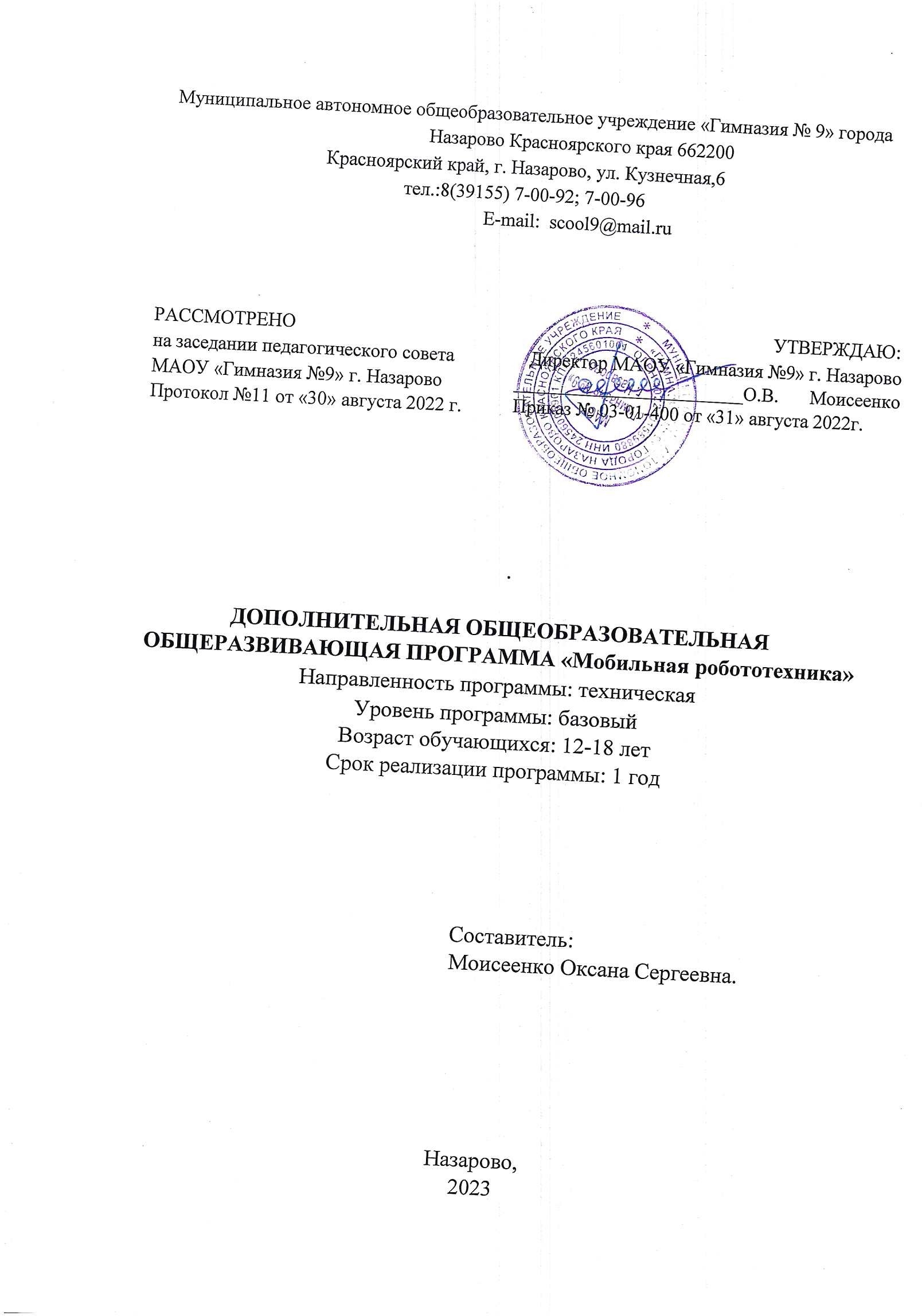 КОМПЛЕКС ОСНОВНЫХ ХАРАКТЕРИСТИК ДОПОЛНИТЕЛЬНОЙ ОБЩЕОБРАЗОВАТЕЛЬНОЙ ОБЩЕРАЗВИВАЮЩЕЙ ПРОГРАММЫ 1. Пояснительная записка Программа составлена на основе методических рекомендаций и пособий: дополнительной общеразвивающей программы технической направленности «Научим робота думать!», реализуемой в МБУДО  «Кировский Центр информационных 	технологий» 	(автор 	Тимофеев 	А.А.), 	и 	является модифицированной.   Данная программа составлена в соответствии с нормативно-правовыми документами, регламентирующими задачи, содержание и формы организации педагогического процесса в дополнительном образовании: Федеральный Закон от 29.12.2012 № 273-ФЗ (ред. от 31.07.2020) "Об образовании в Российской Федерации" (с изм. и доп., вступ. в силу с 01.08.2020); Стратегия развития воспитания в Российской Федерации до 2025 года, утвержденная распоряжением Правительства РФ от 29.05.2015 г. № 996-р.; Концепция развития дополнительного образования детей до 2020 (Распоряжение Правительства РФ от 24.04.2015 г. № 729-р); Приказ Министерства просвещения Российской Федерации от 30.09.2020 г. №533 «О внесении изменений в порядок организации и осуществления образовательной деятельности по дополнительным общеобразовательным программам, утвержденный приказом министерства просвещения российской федерации от 09.11.2018 г. №196»; Приказ Министерства просвещения Российской Федерации от 03.09.2019 г. № 467 «Об утверждении Целевой модели развития региональных систем дополнительного образования детей»; Приказ Министерства просвещения Российской Федерации от 09.11.2018 г. № 196 «Об утверждении Порядка организации и осуществления образовательной деятельности по дополнительным общеобразовательным программам»; Приказ Министерства образования и науки Российской Федерации от 09.01.2014 г. №2 «Об утверждении Порядка применения организациями, осуществляющими образовательную деятельность, электронного обучения, дистанционных образовательных технологий при реализации образовательных программ»; Письмо Минобрнауки России от 29.03.2016 г. № ВК-641/09 «Методические рекомендации по реализации адаптированных дополнительных общеобразовательных программ, способствующих социально-психологической реабилитации, профессиональному самоопределению  детей с ограниченными возможностями здоровья, включая детей-инвалидов, с учетом их особых образовательных потребностей»; Письмо Министерства образования и науки РФ от 18.11.2015 г. № 09-3242 «О направлении методических рекомендаций по проектированию дополнительных общеразвивающих программ (включая разноуровневые программы) разработанные Минобрнауки России совместно с ГАОУ ВО «Московский 	государственный 	педагогический 	университет», 	ФГАУ «Федеральный 	институт 	развития 	образования», 	АНО 	ДПО 	«Открытое образование»; Письмо Министерства образования и науки Российской Федерации от 28.08.2015 г. № АК-2563/05 «О методических рекомендациях по организации образовательной деятельности с использованием сетевых форм реализации образовательных программ»; Постановление Главного государственного санитарного врача РФ от 28.09.2020 г. № 28 «Об утверждении СанПиН 2.4.3648-20 «Санитарноэпидемиологические требования к организациям воспитания и обучения, отдыха и оздоровления детей и молодежи». Направленность 	дополнительной 	образовательной 	программы: техническая. Актуальность предлагаемой программы определяется запросом со стороны детей и их родителей на программы технического развития старших школьников, материально-технические условия для реализации которого имеются только на базе нашей школы Успехи страны в XXI веке определяют не природные ресурсы, а уровень интеллектуального потенциала, который определяется уровнем самых передовых на сегодняшний день технологий, в том числе компьютерных технологий и робототехники. Уникальность заключается в возможности объединить конструирование и программирование в одном курсе, что способствует интегрированию преподавания информатики, математики, физики, черчения, естественных наук с развитием инженерного мышления через техническое творчество.   Новизна программы Программа «Мобильная робототехника» служит для глубокого изучения моделирования, конструирования и программирования. Основой программы является подготовка учащихся к различным видам соревнований. Новизна заключается в том, что реализуя свои проекты, обучающиеся находят свои творческие решения, применяя такие методы как эксперимент, метод проб и ошибок, самостоятельное изучение моделей роботов, размещенных в сети Интернет. В процессе обучения обучающиеся не только будут создавать   модель робота, но и создавать эффективную программу, под управлением которой робот выполнит поставленную перед ним задачу. Новизной программы также является выявление и сопровождение одаренного ребенка. Обучающимся предоставляется перечень проектов, с которыми они смогут работать индивидуально. Значимым условием успешного развития одаренного обучающегося является максимальная индивидуализация их творческой деятельности. Педагогическая целесообразность программы заключается в том, что она является целостной и непрерывной в течение всего процесса обучения и позволяет обучающемуся шаг за шагом раскрывать в себе творческие возможности и самореализоваться в современном мире. В процессе конструирования и программирования дети получат дополнительное образование в области физики, механики, электроники и информатики. Педагогическая целесообразность этой программы связана с реализацией следующих возможностей для развития ребенка: -создание максимального количества ситуаций успеха; -возможность 	долговременного 	влияния 	на 	формирование 	личности обучающегося; - выявление и стимулирование проявлений положительных личностных качеств ребенка; -практическая значимость (расширение кругозора, использование приобретаемых качеств, знаний в повседневной жизни); -предоставление обучающемуся широких возможностей для самовыражения средствами робототехники.   Многие считают, что в будущем робототехника будет охватывать все сферы жизни. Даже сегодня роботы выполняют задания, которые люди считают скучными, грязными или опасными. Чтобы быть конкурентоспособными в этой развивающейся области робототехники, компании будут искать людей, свободно владеющих роботостроением и программированием, знаниями механических конструкций и электропроводки. В процессе изучения курса у обучающихся формируются навыки работы с конструктором LEGO EV3. На основе программы LEGO EV3 обучающиеся знакомятся с блоками компьютерной программы: дисплей, движение, цикл, блок датчиков, блок переключателей.  Отличительные особенности программы Данная программа обучения основана на преимуществах дополнительного образования и призвана дать необходимые знания и умения в области изучения робототехники, а также выявить способных, талантливых детей и развить их способности. Программа дает большие возможности для технического творческого развития детей, предусматривая индивидуальный подход к ребенку. Адресат программы участвующих в реализации данной дополнительной образовательной программы от 12 до 18 лет.  - принимаются обучающиеся, ранее успешно освоившие дополнительную общеразвивающую программу «Робототехника» - наполняемость группы 1 года обучения- от 12 человек Срок реализации программы и объем учебных часов  1 год обучения: 108 часов, 2 раза в неделю по 1.5 часа; Режим занятий: режим занятий соответствует нормам и требованиям САНПиН: 2 учебных занятия в неделю по 1,5 академических часа с десятиминутным перерывом, всего 108 часов.   Цель программы: создание условий для изучения основ алгоритмизации и программирования с использованием робота Lego EV3, развития научнотехнического и творческого потенциала обучающегося в процессе инженерно-технического конструирования и программирования роботов.   Задачи:  обучающие -познакомить 	с 	историей 	развития 	и 	передовыми 	направлениями робототехники; -научить обучающихся решать ряд кибернетических задач, результатом каждой из которых будет работающий механизм или робот с автономным управлением;  -научить 	приемам 	сборки 	и 	программирования 	робототехнических устройств; -познакомить 	с 	правилами 	безопасной 	работы 	с 	материалом 	и инструментами, необходимыми при конструировании роботов; развивающие -формировать навыки работы с конструктором LEGO Mindstorms EV3 Education, материалами для построения испытательных полей; -развивать у обучающегося инженерное мышление, формировать общенаучные и технологические навыки конструирования и программирования;  -развивать умение излагать мысли в четкой логической последовательности, отстаивать свою точку зрения, анализировать ситуацию и самостоятельно находить ответы на вопросы путем логических рассуждений; воспитательные повысить мотивацию обучающихся к изобретательству и созданию собственных роботизированных систем; приучать обучающихся к самостоятельности, аккуратному и качественному выполнению своей работы;  воспитывать целеустремлённость, настойчивость и последовательность в своей деятельности. 2.Содержание программы                                                                Учебный план                                Содержание учебного плана программы Тема 1. ТБ. Вводное занятие. Основы работы с конструктором и блоком управления (3часа). Теория: Правила техники безопасности при работе с электронными устройствами. Детали конструктора LEGO. Инструкции по сборке моделей роботов. Индикация на блоке управления, переход к пунктам меню. Практика: Установка аккумуляторов в блок управления. Методы определения деталей нужной формы и нужного размера.  Просмотр фильмов о роботах. Тема 2. Среда конструирования - знакомство с деталями конструктора. Первая модель. Первая программа (3часа). Теория: Исполнительные механизмы и датчики.  Технология подключения к NXT и EV3 моторов, датчиков, USB. Правила подключения. Практика: Сборка первой модели робота по инструкции. Управление двигателями с помощью программы, построенной из графических блоков. Параметры блоков программирования и изменение их значений. Тема 3.  Изучение управления двигателями (6 часов).   Теория: Движение вперед, назад, поворот на месте, движение по дуге. Движение по контуру фигур. Движение по сложной траектории с поворотами и разворотами. Практика: Параметры блоков управления двигателями для реализации различных вариантов движения робота.   Тема 4.  Использование датчика касания. Блок «Жди» (4часа). Теория: Блок «ЖДИ» и его параметры. Подключение датчика касания и программирование действий робота в зависимости от состояния датчика. Просмотр состояния датчика на блоке управления.  Практика: Создание программ для управления двигателями в зависимости от состояния датчика касания.  Тема 5. Использование датчика цвета. Блок «Жди» (4часа) Теория: Как работает датчик цвета? В каких режимах он может работать?  Практика: Подключение датчика цвета к модели робота.  Создание и запуск программ 	для 	управления 	двигателями 	в 	зависимости 	от состояния датчика освещенности. Тема 6.  Цикл. Программы с циклами для робота с датчиком цвета (8 часов).   Теория: Что такое цикл? Как его можно реализовать в системе программирования?  Практика: Создание программ с конечным и бесконечным циклом, зависящем от состояния датчика цвета или датчика освещенности.   Тема 7. Подготовка модели робота для соревнования «Кегельбан». Соревнование по «Кегельбану» в группе (между группами) (9 часов). Теория: Правила соревнований по кегельбану для роботов.  Практика: Модель робота с датчиком освещенности   или цвета для соревнований по кегельбану.  Разработка алгоритма поведения робота. Создание программы для модели робота. Тестирование программы и её отладка.  Участие в соревнованиях по «Кегельбану» для роботов со своей моделью и своей программой.   Тема 8. Подготовка модели робота для соревнования «Борьба Сумо». Соревнование по «Борьбе Сумо» в группе (между группами) (14 часов). Теория: история разработки базовой модели робота для дисциплины «Робосумо», основные требования к роботу, необходимые к использованию датчики. Правила соревнований по борьбе «Сумо» для роботов. Практика: Разработка и создание модели робота-сумоиста. Разработка алгоритма и создание программы для робота-сумоиста, тестирование и отладка программы. Участие в соревнованиях по борьбе «Сумо» для роботов со своей моделью и своей программой.   Тема 9. Движение робота в простом лабиринте с двумя датчиками касания (6 часов). Теория: основные требования к модели робота для дисциплины «Лабиринт». Правила выхода из лабиринта (Правило правой руки, правило левой руки)  Практика: Создание робота с двумя датчиками касания для движения в лабиринте.  Разработка алгоритма по любому из разобранных правил, создание соответствующей программы.  Участие в соревнованиях, чей робот быстрее проедет лабиринт.  Тема 10. Подготовка модели робота для соревнования Юниор Профи (JuniorSkills) на примерах соревнований прошлых лет (24 часа).  Теория: история проведения соревнований Юниор Профи (JuniorSkills).    Правила соревнований.     Практика: Создание модели робота для участия в соревнованиях Юниор Профи («JuniorSkills») Разработка алгоритма   и создание программы.  Тестирование и отладка программы.  Соревнования Юниор Профи («JuniorSkills») в группе (между группами).   Тема 11. Подготовка модели робота для соревнования Юниор Профи (JuniorSkills) 2021 (24 часа).   Теория: Правила соревнований Юниор Профи (JuniorSkills) 2021.    Практика: Создание модели робота для участия в соревнованиях. Разработка алгоритма и создание программы. Тестирование и отладка программы.  Соревнования Юниор Профи (JuniorSkills).  2. Планируемые результаты Личностные результаты: -способность адекватно оценивать себя и свои достижения;   -способность принимать решение и отвечать за него;   -сформирована положительная мотивация и познавательный интерес.  Метапредметные (коммуникативная компетентность) высказывает свое мнение, аргументирует и отстаивает его; свободно владеет навыками поиска необходимой информации, умеет предьявлять ее другим участникам образовательного процесса;  умеет работать в группе, слушать собеседника, решать конфликтные ситуации   Предметные результаты:  По окончанию курса обучения учащиеся должны ЗНАТЬ: 	-правила 	техники 	безопасности 	во 	время 	работы; 	-основные 	компоненты 	конструкторов 	ЛЕГО; -конструктивные особенности различных моделей, сооружений и механизмов; -компьютерную 	среду, 	включающую 	в 	себя 	графический 	язык программирования; -виды подвижных и неподвижных соединений в конструкторе; 	-основные 	приемы 	конструирования 	роботов; 	-конструктивные 	особенности 	различных 	роботов; 	-способ 	передачи 	программы 	в 	блок 	управления; -порядок создания алгоритма программы, действия робототехнических средств; - способы использования созданных программ; УМЕТЬ: 	-самостоятельно 	решать 	технические 	задачи 	в 	процессе конструирования роботов 	(планирование 	предстоящих 	действий, 	самоконтроль, применять полученные знания, приемы и опыт конструирования с использованием специальных элементов, и других объектов и т.д.); -определять преимущества и недостатки каждой экспериментальной конструкции 	относительно 	поля 	её 	применения  создавать 	реально 	действующие 	модели 	роботов 	при 	помощи специальных элементов по разработанной схеме, по собственному замыслу; -составлять, отлаживать и модифицировать программы для различных исполнителей, собранных из LEGO; -составлять алгоритмы действий для исполнителя с заданным набором команд. С целью установления фактического уровня освоения учащимися предметных, личностных и метапредметных (коммуникативных) результатов  рабочей общеобразовательной общеразвивающей программы проводится текущий контроль, промежуточная и итоговая аттестация. Формы, сроки и периодичность текущего контроля отражаются в графике прохождения рабочей дополнительной общеобразовательной общеразвивающей программы. Текущий контроль осуществляется по завершению разделов, тем или содержательных блоков.  Способами проверки результатов являются   анкетирование, диагностика, наблюдение, проектные задания, защита творческих работ и проектов, соревнования.  Промежуточная и итоговая аттестация   учащихся  является неотъемлемой частью образовательного процесса, так как позволяет   оценить реальную результативность   образовательной и творческой деятельности.  Промежуточная и итоговая аттестация проходит   согласно учебному графику учреждения. Итоговая аттестация учащихся проводится по завершению  рабочей дополнительной общеобразовательной общеразвивающей программы. Форма аттестации –    сборка робототехнических моделей, соревнования. Показатели соответствия подготовки учащихся программным требованиям соотносятся с трехуровневой системой.  Уровень освоения предметных, метапредметных и личностных результатов: Критерии оценки высокий уровень -учащийся освоил более 70% содержания рабочей дополнительной общеобразовательной общеразвивающей программы; средний уровень - объем освоенных знаний составляет от 50% до 70% содержания; низкий уровень -освоил менее 50% содержания. Показатель  - уровень освоения   метапредметных (коммуникативных) результатов: Критерии оценки высокий уровень  - высказывает свое мнение,  аргументирует и отстаивает его;свободно владеет и подает учащимся подготовленную информацию; умеет работать в группе, слушать собеседника, решать конфликтные ситуации.   средний уровень - высказывает свое мнение и аргументирует его; недостаточно свободно выступает перед аудиторией; умеет работать в группе, слушать собеседника, не умеет решать конфликтные ситуации.   низкий уровень - высказывает свое мнение, затрудняется аргументировать  его, не умеет отстаивать; испытывает серьезные затруднения при выступлении перед аудиторией; умеет работать в группе,  слушает  невнимательно, не умеет решать конфликтные ситуации. Показатель - уровень освоения личностных результатов: Критерии оценки: высокий уровень - способность адекватно оценивать себя и свои достижения; положительная мотивация и познавательный интерес ярко выражен; способность принимать решение и отвечать за него. средний уровень - оценивает себя и свои достижения, но не всегда адекватно; мотивация и познавательный интерес недостаточно ярко выражен; способность принимать решение, но не отвечать за него. низкий уровень - затрудняется оценить себя и свои достижения; мотивация и              познавательный интерес слабые; не принимает решение и не отвечает. 1. Условия реализации программы  1. Материально- техническое обеспечение  Базовый комплект LEGO 9797 MINDSTORMS Education – 10 наборов; Дополнительный ресурсный набор LEGO 9695 Education – 10 наборов; Конструкторы Lego Mindstorms EV3 (Базовый набор) -  2 набора; Конструкторы Lego Mindstorms EV3 (Ресурсный набор) -3 набора; Конструктор Перворобот NXT2 — 10 наборов;  Набор LEGO 8547 – 6 наборов;  Дополнительные устройства и датчики; Зарядное устройство — 10 штук; Ноутбук "Lenovo”- 11 штук; Программное обеспечение ПервоРобот NXT 2.0; Проектор "Beng”; Аккумуляторная батарея — 10 шт.;  Блок питания — 10 шт.;  Поля для соревнований -4 шт.   2. Кадровое обеспечение  YI. Список литература для педагога Кузьмина М.В., Мелехина С.И., Пивоваров А.А., Скурихина Ю.А, Чупраков Н.И.«Образовательная робототехника / сборник методических материалов для работников образования по развитию образовательной робототехники в условиях реализации требований Федеральных государственных образовательных стандартов», М..: КОГОАУ ДПО «ИРО Кировской области». 2016.   Мирошина Т. Ф. Образовательная робототехника на уроках информатики и физики в средней школе: пособие для учителя /Мирошина Т. Ф., Соловьева Л. Е., Могилева А. Ю., Перфирьева Л. П.– Челябинск: Взгляд, 2011. Никитина Т.В. «Образовательная робототехника как направление инженернотехнического творчества школьников», М.: Издательство Челябинского государственного педагогического университета 2014.   4. Овсяницкая Л.Ю., Овсяницкий Д.Н., Овсяницкий А.Д. «Курс программирования робота Lego Mindstorms EV3 в среде EV3», М.: Издательство «Перо», 2016.   5. Перфирьева, Л. П., Трапезникова Т. В., Шаульская Е. Л., Выдрина Ю. А. Образовательная робототехника во внеурочной деятельности: методическое пособие / Перфирьева Л. П., Трапезникова Т. В., Шаульская Е. Л., Выдрина Ю. А. – Челябинск: Взгляд. – 2011. 6.Петрина А.М. Направления развития робототехники // Международная конференция Информационное общество: Состояние и тенденции межгосударственного обмена научно-технической информацией в СНГ. – М.: ВИНИТИ РАН, 2011.     Литература для обучающихся Журнал «Компьютерные инструменты в школе», подборка статей «Основы робототехники на базе конструктора Lego Mindstorms NXT». Я, робот. Айзек Азимов. Серия: Библиотека приключений. М: Эксмо, 2002.   Интернет - ресурсы http://lego.rkc-74.ru/  http://www.lego.com/ru-ru/mindstorms/learn-to-program http://www.lego.com/education/  http://www.wroboto.org/ http://www.roboclub.ru РобоКлуб. Практическая робототехника. http://www.robot.ru Портал Robot.Ru Робототехника и Образование.  Сайт Института новых технологий/ ПервоРобот LEGO WeDo: http://www.int-   edu.ru/object.php?m1=3&m2=62&id=1002 2. Формы аттестации и оценочные материалы: С целью установления фактического уровня освоения учащимися предметных, личностных и метапредметных (коммуникативных) результатов рабочей общеобразовательной общеразвивающей программы проводится текущий контроль, промежуточная и итоговая аттестация. Формы, сроки и периодичность текущего контроля отражаются в графике прохождения 	рабочей 	дополнительной 	общеобразовательной общеразвивающей программы. Текущий контроль осуществляется по завершению разделов, тем или содержательных блоков.  Способами проверки результатов являются   анкетирование, диагностика, наблюдение, проектные задания, защита творческих работ и проектов, соревнования.  Промежуточная и итоговая аттестация учащихся является неотъемлемой частью образовательного процесса, так как позволяет   оценить реальную результативность 	образовательной 	и 	творческой 	деятельности.  Промежуточная и итоговая аттестация проходит   согласно учебному графику 	учреждения. Итоговая аттестация учащихся проводится по завершению 	рабочей 	дополнительной 	общеобразовательной общеразвивающей программы. Форма аттестации–сборка робототехнических моделей, соревнования. Показатели соответствия подготовки учащихся программным требованиям соотносятся с трехуровневой системой.  Уровень освоения предметных, метапредметных и личностных результатов: Критерии оценки высокий уровень - учащийся освоил более 70% содержания рабочей дополнительной общеобразовательной общеразвивающей программы; средний уровень - объем освоенных знаний составляет от 50% до 70% содержания; низкий уровень -  освоил менее 50% содержания. Показатель - уровень освоения   метапредметных (коммуникативных) результатов: Критерии оценки высокий уровень -высказывает свое мнение, аргументирует и отстаивает его; свободно владеет и подает учащимся подготовленную информацию; умеет работать в группе, слушать собеседника, решать конфликтные ситуации.   средний уровень -высказывает 	свое 	мнение 	и 	аргументирует 	его; недостаточно свободно выступает перед аудиторией; умеет работать в группе, слушать собеседника, не умеет решать конфликтные ситуации.   низкий уровень - высказывает свое мнение, затрудняется аргументировать  его, 	не 	умеет 	отстаивать; 	испытывает 	серьезные 	затруднения 	при выступлении перед аудиторией; умеет работать в группе,  слушает  невнимательно, не умеет решать конфликтные ситуации. Показатель - уровень освоения личностных результатов: Критерии оценки: высокий уровень - способность адекватно оценивать себя и свои достижения; положительная мотивация и познавательный интерес ярко выражен; способность принимать решение и отвечать за него. средний уровень - оценивает себя и свои достижения, но не всегда адекватно; мотивация и познавательный интерес недостаточно ярко выражен; способность принимать решение, но не отвечать за него. низкий уровень - затрудняется оценить себя и свои достижения; мотивация и             познавательный интерес слабые; не принимает решение и не отвечает.  Разрабатываются и обосновываются для определения результативности освоения программы. Призваны отражать достижения цели и задач программы. Перечисляются согласно учебному плану (зачет, творческая работа, выставка, конкурс, фестиваль и др.). Формы отслеживания и фиксации образовательных результатов: аналитическая справка, аналитический материал, аудиозапись, видеозапись, грамота, готовая работа, диплом, дневник наблюдений, журнал посещаемости, маршрутный лист, материал анкетирования и тестирования, методическая разработка, портфолио, перечень готовых работ, протокол соревнований, фото, отзыв детей и родителей, свидетельство (сертификат), статья и др. Формы предъявления и демонстрации образовательных результатов: аналитический материал по итогам проведения психологической диагностики, аналитическая справка, выставка, готовое изделие, демонстрация моделей, диагностическая карта, защита творческих работ, конкурс, контрольная работа, концерт, научно-практическая конференция, олимпиада, открытое занятие, отчет итоговый, портфолио, поступление выпускников в профессиональные образовательные организации по профилю, праздник, слет, соревнование, фестиваль и др. Оценочные материалы: В данном разделе отражается перечень (пакет) диагностических методик, позволяющих определить достижение обучающимися планируемых результатов. Указать сроки и формы проведения контроля, формы фиксации и предъявления результатов. № п/п   Раздел программы. Количество часов Количество часов Количество часов Формы текущего контроля и аттестации № п/п   Раздел программы. Всего  Теор ия  Практика Формы текущего контроля и аттестации 1. ТБ. Вводное занятие. Основы работы с конструктором и блоком управления. 3 1 2 Практическая работа. Тест 2. Среда конструирования - знакомство с деталями конструктора. Первая модель. Первая программа. 3 1 2 Практическая работа. 3. Изучение управления двигателями. 6 1 5 Практическая работа. Тест Соревнования 4. Использование датчика касания. Блок «Жди». 4 1 3 Практическая работа. 5. Использование датчика цвета. Блок «Жди». 4 1 3 Практическая работа. 6. Цикл. Программы с циклами для робота с датчиком цвета. 8 3 5 7. Подготовка модели робота для соревнования «Кегельбан».  9 2 7 Соревнование по «Кегельбану» в группе (между группами). 8. Подготовка модели робота для соревнования «Борьба Сумо».  14 1 13 Соревнование по «Борьбе Сумо»  9. Движение робота в простом лабиринте с двумя датчиками касания. 6 1 5  Соревнование «Лабиринт». 10. Подготовка модели робота для соревнования в рамках «ЮниорПрофи» (IuniorSkills) 2021 24 1 23 Соревнования в рамках «ЮниорПрофи» (IuniorSkills) 2020 11. Подготовка модели робота для его программирование и отладка. 24 2 22 12. Промежуточная аттестация. 2 13. Итоговое занятие. 1 Всего 108 14  90  